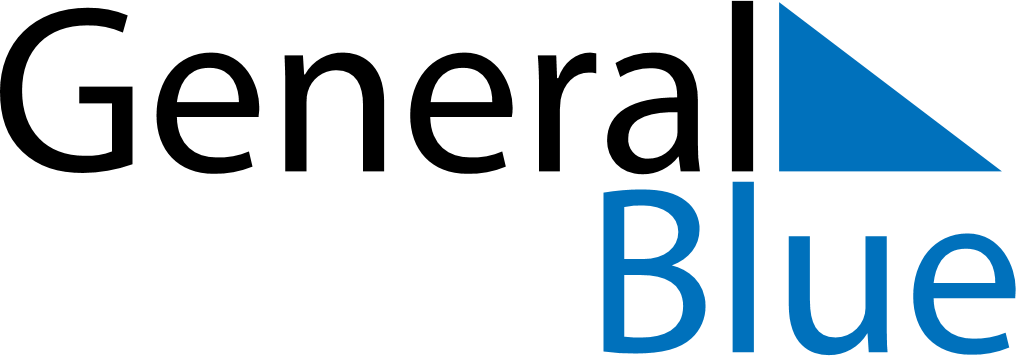 January 2024January 2024January 2024January 2024January 2024January 2024Suchan, West Pomerania, PolandSuchan, West Pomerania, PolandSuchan, West Pomerania, PolandSuchan, West Pomerania, PolandSuchan, West Pomerania, PolandSuchan, West Pomerania, PolandSunday Monday Tuesday Wednesday Thursday Friday Saturday 1 2 3 4 5 6 Sunrise: 8:13 AM Sunset: 3:49 PM Daylight: 7 hours and 36 minutes. Sunrise: 8:13 AM Sunset: 3:50 PM Daylight: 7 hours and 37 minutes. Sunrise: 8:13 AM Sunset: 3:52 PM Daylight: 7 hours and 38 minutes. Sunrise: 8:13 AM Sunset: 3:53 PM Daylight: 7 hours and 40 minutes. Sunrise: 8:12 AM Sunset: 3:54 PM Daylight: 7 hours and 41 minutes. Sunrise: 8:12 AM Sunset: 3:55 PM Daylight: 7 hours and 43 minutes. 7 8 9 10 11 12 13 Sunrise: 8:11 AM Sunset: 3:57 PM Daylight: 7 hours and 45 minutes. Sunrise: 8:11 AM Sunset: 3:58 PM Daylight: 7 hours and 46 minutes. Sunrise: 8:10 AM Sunset: 3:59 PM Daylight: 7 hours and 48 minutes. Sunrise: 8:10 AM Sunset: 4:01 PM Daylight: 7 hours and 50 minutes. Sunrise: 8:09 AM Sunset: 4:02 PM Daylight: 7 hours and 53 minutes. Sunrise: 8:08 AM Sunset: 4:04 PM Daylight: 7 hours and 55 minutes. Sunrise: 8:08 AM Sunset: 4:05 PM Daylight: 7 hours and 57 minutes. 14 15 16 17 18 19 20 Sunrise: 8:07 AM Sunset: 4:07 PM Daylight: 7 hours and 59 minutes. Sunrise: 8:06 AM Sunset: 4:08 PM Daylight: 8 hours and 2 minutes. Sunrise: 8:05 AM Sunset: 4:10 PM Daylight: 8 hours and 5 minutes. Sunrise: 8:04 AM Sunset: 4:12 PM Daylight: 8 hours and 7 minutes. Sunrise: 8:03 AM Sunset: 4:13 PM Daylight: 8 hours and 10 minutes. Sunrise: 8:02 AM Sunset: 4:15 PM Daylight: 8 hours and 13 minutes. Sunrise: 8:01 AM Sunset: 4:17 PM Daylight: 8 hours and 16 minutes. 21 22 23 24 25 26 27 Sunrise: 8:00 AM Sunset: 4:19 PM Daylight: 8 hours and 19 minutes. Sunrise: 7:58 AM Sunset: 4:21 PM Daylight: 8 hours and 22 minutes. Sunrise: 7:57 AM Sunset: 4:22 PM Daylight: 8 hours and 25 minutes. Sunrise: 7:56 AM Sunset: 4:24 PM Daylight: 8 hours and 28 minutes. Sunrise: 7:55 AM Sunset: 4:26 PM Daylight: 8 hours and 31 minutes. Sunrise: 7:53 AM Sunset: 4:28 PM Daylight: 8 hours and 34 minutes. Sunrise: 7:52 AM Sunset: 4:30 PM Daylight: 8 hours and 37 minutes. 28 29 30 31 Sunrise: 7:50 AM Sunset: 4:32 PM Daylight: 8 hours and 41 minutes. Sunrise: 7:49 AM Sunset: 4:34 PM Daylight: 8 hours and 44 minutes. Sunrise: 7:47 AM Sunset: 4:35 PM Daylight: 8 hours and 48 minutes. Sunrise: 7:46 AM Sunset: 4:37 PM Daylight: 8 hours and 51 minutes. 